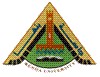 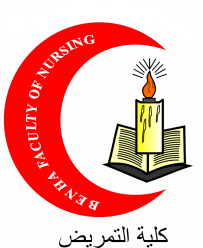 السيره الذاتيهالاسم :محبوبة صبحى عبد العزيز زيتونتاريخ الميلاد:21/4/1969الموبيل:01284493019الاميل:dr. hbeba_Sohby@Yahoo.comالدرجة العلمية :استاذ مساعد تمريض صحة المجتمع كلية التمريض جامعة بنها.أولا:  بيان بالحالة العلمية والوظيفية:المؤهلات العلمية:*بكالوريوس تمريض 1992-جامعة عين شمس .*ماجستير في تمريض الصحة العامة1999جامعة الزقازيق فرع بنها .*دكتوراه في تمريض الصحة العامة 2004 جامعة بنها .*استاذ مساعد فى  تمريض صحة مجتمع 2012جامعة بنها وحتى الان.التاريخالوظيفي والأكاديمي :*سنة الامتياز تدريب بمستشفيات جامعةعين شمس لمدة عام 1992.*مدرسة بمعهد فنى صحى بمستشفى دار الشفا عام 1993م.*معيدة بقسم الرعاية الصحية الاوليه بكلية التمريض جامعة بنها من عام 1994-1999م .*مدرس مساعد بقسم تمريض صحة المجتمع  بكلية التمريض جامعة بنها من عام 1999-2004م .*مدرس بقسم تمريض صحة المجتمع والبيئة بكلية التمريض جامعة بنها من عام 2004- 2012.*مدير مركز الخدمة العامة للتدريب والتعليم التمريضى المستمر 2005 -2006 .*مدير وحدة ضمان الجودة والاعتماد 2012-2015 .*وكيل الكلية لشئون خدمة المجتمع وتنمية البيئة 205-2016 .*وكيل الكلية لشئون التعليم والطلاب 2016 وحنى الان 1-التدريس الجامعي - كليةالتمريض/ جامعةبنها.2-الأنتدابات.3-الاعارة1-التدريس الجامعي - كليةالتمريض/ جامعةبنها.تدريس مقرر" تمريض صحة المجتمع" النظرى والعملي  (الفرقة الرابعة) في الفترة من العام الجامعى 2004/  2005حتي الان.المشاركة في اعداد الكتاب النظرى " تمريض صحة المجتمع "  (الفرقة الرابعة ) من العام الجامعى2004/  2005حتيالان.التدريب العملى والإشراف على طالبات الفرقة الرابعة فيدار المسنين ، العيادات الخارجية ،مراكز رعاية الامومة والطفولة بمدينة بنها.تدريس مقرر" الرعاية الصحية الاولية" النظرى والعملي  (الفرقةالثالثة) في الفترة من العام الجامعى 2004/  2005حتي العام الجامعى2006/2007التدريب العملى والإشراف على طالبات الفرقة الثالثة في مراكز رعاية الامومة والطفولة و العيادات الخارجية بمدينة بنها.تدريس مقرر" نظريات فى التمريض" النظرى والعملي  (الفرقةالرابعة) في الفترة من العام الجامعى2005 / 2006 م.تدريس مقرر" التثقيف الصحى" النظرى والعملي  (الفرقةالثالثة) في الفترة من العام الجامعى 2004/  2005 م.تدريس مقرر" طرق بحث" النظرى واعمال السنة  (الفرقةالرابعة) في الفترة من العام الجامعى 2010/  2011تدريس مقرر" تمريض المسنين" النظرى والعملي  (الفرقةالثالثة) فيالفترةمنالعامالجامعى 2009/  2010حتيالان.المشاركة في اعدادالكتاب النظرى لمقرر  " تمريض المسنين "  (الفرقةالثالثة) من العام الجامعى 2009/  2010حتي العام الجامعى2011/2012تدريس مادة اخلاقيات المهنة للفرقة الاولى عام 2014 -2015 .تدريس مادة مشاكل التمريض فى الشرق الاوسط لماجستير تمريض جزء اول للعام الجامعى 2013/2014 وحتى الان .تدريس مادة تمريض الصحة العامه لماجستير جزء ثانى من عام 2013 وحتى الان .تدريس مادة ادارة صحة عامة لماجستير جزء ثانى من عام 2013 وحتى الان . المشاركة فى اعدادملف القسم بكامل محتوياته.المشاركة في إعداد توصيفات المقررات الآتيه   :تمريض صحة المجتمع للفرقة الرابعة.تمريض المسنين للفرقةالثالثة.مادة الوبائيات للفرقة الرابعة..مادة الاحصاء للفرقة الرابعة.مادة التثقيف الصحى للفرقة الرابعة.مادة مهارات التواصل للفرقة الرابعة.المشاركة فى إعداد تقاريرالمقررات الآتيه   : تمريض صحة المجتمع للفرقة الرابعة.تمريض المسنين للفرقةالثالثة.مادة الوبائيات للفرقة الرابعة..مادة الاحصاء للفرقة الرابعة.مادة التثقيف الصحىللفرقة الرابعة.مادة مهارات التواصل للفرقة الرابعة.في الفترة من العام الجامعى من 2009/ 2010حتي العام الجامعى 2011/2012.2‌- الأنتدابات :تدريس مادة تكنولوجيا التعليم للفرقة الاولى بالمعهدالفني الصحي التابع لوزارة الصحة بمدينة بنها للعام الجامعي 2006-2007 م.تدريس مادة تمريض و طب المسنين للفرقة الثانية بالمعهدالفني الصحي التابع لوزارة الصحة بمدينة بنها للعام الجامعي 2006-2007م.القيام بوضع الامتحان على مستوى وزارة الصحة للفرقة الثانية فى مادة تمربض وطب المسنين والقيام بالتصحيح لجميع طالبات الفرقة الثانية  فى انحاء جمهورية مصر العربية للعام الجامعى  2006-2007 م.تدريس مادة تمريض و طب المسنين للفرقة الثانية بالمعهدالفني الصحي بمدينة بنها للعام الجامعي 2010-2011م.القيام بوضع الامتحان على مستوى وزارة الصحة للفرقة الثانية فى مادة تمربض وطب المسنين والقيام بالتصحيح لجميع طالبات الفرقة الثانية  فى انحاء جمهورية مصر العربية للعام الجامعى  2010-2011 م.تدريس مادة تمريض صحة الاسرةبالمعهدالفني الصحي التابع لجامعة بنها بمدينة بنها للعام الجامعي 2010-2011 للفرقة الاولي للعام الجامعى  2011-2012 م.تدريس مادة تمريض صحة مجتمع لمعهد فنى تمريض 2015- 2016 .3-الاعارة:- بفضل الله اعارة للمملكة العربية السعودية من العام الجامعى 2007 الى العام الجامعى 2009 للعمل بكلية العلوم الصحية للبنات.وتم تدريس المواد الاتية لطالبات الفرقة الثانية عام وقبالة:تمريض صحة المجتمعتمريض النساء والتوليدتمريض الرعاية الصحية الاوليةادارة الجودة الشاملة مهارات التوثيقالتثقيف الصحى - المشاركة فى وضع اللائحة الداخلية لكلية التمريض  بنجران بنظام الساعات المعتمدة .ثالثا الأنشطةالبحثيةأ - الإشرافعلىالرسائلالعلمية: الإشراف العلمي ومناقشة الرسائل من كليةالتمريض -  جامعة بنها ماجستير و دكتوراة  .ومناقشة رسائل علمية ماجستير ودكتوراه من  كلية التمريض جامعىة عين شمس. ب- المؤتمراتالعلمية :المشاركة الفعالة وحضور المؤتمر العربى  الدولى  السنوى التاسع للرابطة العربية لمرضى السكر  يوم  الخميس 24/3/2005 والقاء بحث بعنوان :"برنامج تحسين الصحة للمسنين المصابين بمرض السكر والقائمين برعايتهم فى محافظة القليوبية"حضور المؤتمر العلمى الخامس لكلية التمريض جامعة القاهرة  وذلك يوم الاربعاء الموافق 18/5/2005 " تحت عنوان تعليم التمريض الجامعى :استراتيجيات نحو الجودة "المشاركة الفعالة فى حضور المؤتمر العلمى الدولى الثامن لكلية التمريض جامعة عين شمس بعنوان انعكاس " مشاكل المجتمع على صحة المراة  "4/9/2005 .حضور المؤتمر العلمى الاول لكلية التمريض جامعة المنصورة يوم5/12/2005 وكان بعنوان                       "مهارات التدريس الاكلينيكى نحو المستقبل"المشاركة الفعالة فى حضور مؤتمر التمريض الثالث بالهيئة العامة للمستشفيات والمعاهد التعليمية  بعنوان معا نحو افاق  جديدة للوصول الى جودة الرعاية التمريضية يوم الاثنين الموافق 26/12/2005 والقاء محاضرة بعنوان :      " تنمية مهارات الاتصال للممرضات لتحسين جودة خدمات التمريض "المشاركة الفعالة وحضور المؤتمر العربى  الدولى  العاشر للرابطة العربية لمرضى السكر  يوم  31/3/2006والقاء محاضرة بعنوان:                                     "العناية التمريضية لمريض السكر" المشاركة الفعالة فى حضور المؤتمر العلمى الاول لكلية التمريض جامعة الزقازيق يوم 3/4/2006 بعنوان الجودة فى التعليم التمريضى والقاء محاضرة بعنوان :                     "الجودة فى تحسين مهارات الاتصال للممرضات"المشاركة الفعالة فى حضور المؤتمر العلمى الدولى التاسع لكلية التمريض جامعة عين شمس يوم 4/3/2007 بعنوان :"التحديات والبدء فى تحسين صحة الاسرة والمجتمع" والقاء محاضرة بعنوان :        "استخدام البرهان فى التمريض اساسى لكفاءة مهارات التمريض " .حضور المؤتمر العلمى الاول لجامعة عين شمس  يوم 25/3/2007بعنوان:                 "البحث العلمى من اجل التنمية نحو صياغة استراتيجية تطبيقية"المشاركة الفعالة وحضور المؤتمر العربى  الدولى  الحادى عشر للرابطة العربية لمرضى السكر  يوم  30/3/2007.المشاركة الفعالة فى حضور المؤتمر العلمى الرابع بكلية التمريض جامعة طنطا يوم 26/10/2009 بعنوان :" البحث العلمىخريطة الطريق للمستقبل"المشاركة الفعالة فى حضور المؤتمر العلمى الثالث  بكلية التمريض جامعة حلوان يوم 18/5/2011 بعنوان :" التقنيات الحديثة والتخصصات الدقيقة فى التعليم التمريضى"والقاء محاضرة بعنوان :                   "تغيير الدور التمريضى لممرضة صحة المجتمع"المشاركة الفعالة فى حضور المؤتمر العلمى السادس  بكلية التمريض جامعة حلوان يوم 6/4/2014 بعنوان :" تقدم مهنة التمريض".المشاركة الفعالة فى حضور المؤتمر العلمى السابع  بكلية التمريض جامعة حلوان يوم 20-21/4/2014 بعنوان :" تطور مهنة التمريض.ت – ورش العمل العلمية :المشاركة بالحضور فى ورشة العمل المنعقدة  يوم 17/3/2005 بالمستشفى الجامعى بجامعة المنيا بعنوان :"التعليم المهنى فى مجال مرض السكر"المشاركة بالحضور فى ورشة العمل المنعقدة  بكلية التمريض جامعة عين شمس بعنوان :"الجودة فى التعليم الاكاديمى لتحسين التعليم التمريضى"المشاركة بالحضور فى ورشة العمل المنعقدة يوم 13/3/2005 بكلية التمريض جامعة بنها بعنوان :" نحوالجودة فى التعليم التمريضى"المشاركة بالتنظيم والحضور فى  ورشة العمل المنعقدة يوم 5/5/2005 بكلية التمريض جامعة بنها  بعنوان :" الممرضة والصحة الجنسية"المشاركة بالتنظيم والحضور فى  ورشة العمل المنعقدة يوم 2/7/2005 بكلية التمريض جامعة بنها  بعنوان :" الجوانب الاجتماعية والنفسية للمراهق"المشاركة بالحضور فى ورشة العمل المنعقدة يوم 8/9/2005 بكلية التمريض جامعة الاسكندرية بعنوان :"تطوير المعايير الاكاديمية"المشاركة بالحضور فى ورشة العمل المنعقدة يوم 20/11/2005 فى وحدة التعليم والتدريب المستمر بكلية التمريض جامعة عين شمس بعنوان: "تمريض حوادث الطيران والعلاج بالاوكسجين المضغوط"المشاركة بالحضور فى ورشة العمل  بعنوان "القدم السكرى" المنعقدة  يوم 28/3/2006 .اعداد ورشة عمل بعنوان " تطبيق المعايير الاكاديمية لخريجات كليات التمريض "فى مركز الخدمة العامة بكلية التمريض جامعة بنها والقاء محاضرة بعنوان "المعايير الاكاديمية المرجعية القومية لخريجات كليات التمريض"المشاركة بالحضور فى ورشة العمل  بعنوان "وضع خطة للبحث العلمى للاقسام العلمية والكلية وبحوث مشتركة بين الاقسام"وذلك يوم الاثنين الموافق 4/1/2010بكلية تمريض جامعة بنها.المشاركة بالحضور فى ورشة العمل  بعنوان"وضع معايير قياسية عالمية " وذلك يوم 10/1/2010 بكلية تمريض جامعة بنها.المشاركة بالحضور فى ورشة العمل  بعنوان"قياس مدى ادراك اعضاء هيئة التدريس ومعاونيهم والاداريين ومعاونيهم والاداريين حول الرؤية والرسالة والاهداف الاستراتيجية للكلية" وذلك يوم 20/1/2010بكلية تمريض جامعة بنها.المشاركة بالحضور فى ورشة العمل  بعنوان"تدريب وتاهيل اعضاء هيئة التدريس لمراجعة لائحة الدراسات وادخال برامج الدبلومات"وذلك يوم السبت الموافق3/4/2010بكلية تمريض جامعة بنها.المشاركة بالحضور فى ورشة العمل  بعنوان"وضع نظم وضوابط لتشجيع وتحفيز ودعم الباحثين""وذلك يوم السبت الموافق 10/4/2010 بكلية تمريض جامعة بنها.          المشاركة بالحضور فى ورشة العمل  بعنوان"التوعية عن مدى تقدم وتطور مشروع التطوير المستمر والتاهيل للاعتماد للطلاب واعضاء هيئة التدريس والاداريين " وذلك من يوم الثلاثاء الموافق 22/6/2010بكلية تمريض جامعة بنها.المشاركة بالحضور فى ورشة العمل  بعنوان"وضع معايير واجراءات الدعم المالى للطلاب وضمان موضوعية وعدالة التوزيع"وذلك فى الفترة من 14/7/2010 الى 18/7/2010.المشاركة بالحضور فى ورشة العمل  بعنوان "تقييم مستوى الوظيفى الرضا لاعضاء هيئة التدريس والهيئة المعاونة" وذلك من يوم الاربعاء الموافق من 1/8/2010  بكلية تمريض جامعة بنها.المشاركة بالحضور فى ورشة العمل  بعنوان" تصميم ووضع اسس ومعايير اختبارات القدرات للقبول بالكلية"" وذلك من يوم الاربعاء الموافق من 20/10/2010 الى السبت الموافق 23/10/2010 بكلية تمريض جامعة بنها.المشاركة بالحضور فى ورشة العمل  بعنوان "وضع حطة البحث العلمى للاقسام العلمية والكلية وبحوث مشتركة بين الاقسام " وذلك يوم الاثنين الموافق 4/10/2010بكلية تمريض جامعة بنها.المشاركة بالحضور فى ورشة العمل  بعنوان"تنمية المهارات الادارية لاعضاء هيئة التدريس ومعاونيهم" وذلك يومالثلاثاء الموافق 23/11/2011بكلية تمريض جامعة بنها.القاء ورشة عمل بعنوان "مناقشة المعايير الاكاديمية المرجعية لخريجة كلية التمريض مع رؤساء الاقسام العلمية وذلك لاخذ هذه المعايير فى الاعتبارعند توصيف البرنامج والمقررات الدراسية"فى الفترة من 13/1/2010حتى 14/1/2010 بكلية التمريضجامعة بنها.المشاركة بالحضور فى ورشة العمل  بعنوان"وضع نظم معتمدة لتقويم فاعلية التدريب العملى للطلاب للمقررات الدراسية التمريضية للفرق الدراسية الاربعة" وذلك فى الفترة من 12/10/2010 الى 14/10/2010 بكلية تمريض جامعة بنها.المشاركة بالحضور فى ورشة العمل  بعنوان"نشر ثقافة الجودة بين اعضاء هيئة التدريس ومعاونيهم والطلاب والموظفبن"وذلك يوم 5/1/2011بكلية تمريض جامعة بنها.القاء ورشة عمل بعنوان "المعايير القياسية المرجعية " وذلك يوم 29/5/2011 بكلية التمريضجامعة بنها.المشاركة بالحضور فى ورشة العمل  بعنوان"بنك الاسئلة" وذلك يوم الخميس الموافق 31/5/2012بكلية التمريضجامعة بنها.المشاركة بحضور ورشة بعنوان "معايير اعتماد كليات ومعاهد التعليم العالى الاصدار الثالث –يوليو 2015 يوم 29/5 /2016.المشاركة فى معظم ورش العمل الخاصة بالتخطيط الاستراتيجى لاعداد الخطة الاستراتيجية للجامعة للعام الجامعى 2015 وحتى الان.الندوات العلميةالقاء ندوة بعنوان "نشر المعايير الاكاديمية لخريجة كلية التمريض"وذلك بتاريخ 9/5/2010 بكلية التمريض جامعة بنها.القاء ندوة بعنوان "مدىتوافق المعايير الاكاديمية المرجعية المتبناة مع البرنامج الاكاديمى للكلية"وذلك بتاريخ 27/7/2010 بكلية التمريض جامعة بنها.القاء ندوة بعنوان "مدى توافق المعايير الاكاديمية المرجعية المتبناة مع البرنامج الاكاديمى للكلية"وذلك بتاريخ 3/10/2010 بكلية التمريضجامعة بنها.المشاركة بالحضور فى ندوة  بعنوان"مناقشة نتائج الدراسة الذاتية والتقرير السنوى للكلية مع اعضاء هيئة التدريس ومعاونيهم والطلاب والموظفين والاطراف المعنية" وذلك فى يوم 17/10/2010بكلية التمريض جامعة بنها.ث-الدورات التدريبيةحضور الدورة التدريبية والمشاركة كمشرف  في مشروع تنمية مهارات اعضاء هيئة التدريس ومعاونيهم بجامعة بنها فى مجال التكنولوجيا الحديثة لعرض وانتاج المواد التعليمية  ببرامجها الثلاثة  ومدتها تسعة ايام خلال شهر مارس لسنة  2006 والبرامج هى:1-استخدام اجهزة العرض التعليمية وصيانتها.	2-انتاج المواد التعليمية .	3- تصميم المواقف التعليمية.اجتياز البرنامج التدريبى الخاص بمعالجة النصوص (( word  كود (104) حيث ان مدة البرنامج التدريبى 24 ساعة  بواقع 8 ساعات يوميا ولمدة ثلاثة ايام فى الفترة من 2/12/2006 حتى 7/12/2006م.اجتياز البرنامج الخاص بالمفاهيم الاساسية لتكنولوجيا المعلومات كود (102) حيث ان مدة البرنامج 18 ساعة  بواقع 6 ساعات يوميا ولمدة ثلاثة ايام فى الفترة من 4/11/2006 حتى 6/11/2006م.اجتياز البرنامج الخاص بنظام التشغيل(ويندز) كود (103) حيث ان مدة البرنامج 24 ساعة بواقع 8 ساعات يوميا ولمدة ثلاثة ايام فى الفترة من 11/11/2006 حتى 13/11/2006م.اجتياز الدورة التدريبية لبرنامج "اخلاقيات واداب المهنة" فى مشروع تنمية قدرات اعضاء هيئة التدريس والقيادات التابع لجامعة بنها  وعدد ساعات البرنامج 15 ساعة  فى الفترة من 28/3/2005 حتى 31/3/2005 م.اجتياز الدورة التدريبية لبرنامج "مهارات التفكير العلمى" فى مشروع تنمية قدرات اعضاء هيئة التدريس والقيادات التابع لجامعة بنها  وعدد ساعات البرنامج 20 ساعة  فى الفترة من 20/6/2005 حتى 23/6/2005 م.اجتياز الدورة التدريبية لبرنامج "اعداد وكتابة البحوث العلمية " فى مشروع تنمية قدرات اعضاء هيئة التدريس والقيادات التابع لجامعة بنها  وعدد ساعات البرنامج 15 ساعة  فى الفترة من 29/10/2006 حتى 31/10/2006 م.اجتياز الدورة التدريبية لبرنامج "استخدام التكنولوجيا فى التدريس " فى مشروع تنمية قدرات اعضاء هيئة التدريس والقيادات التابع لجامعة بنها  وعدد ساعات البرنامج 15 ساعة  فى الفترة من25/6/2007 حتى 27/6/2007 م.اجتياز الدورة التدريبية لبرنامج "الاتصال الفعال" فى مشروع تنمية قدرات اعضاء هيئة التدريس والقيادات التابع لجامعة بنها  وعدد ساعات البرنامج 15 ساعة  فى الفترة من19/5/2007 حتى 21/5/2007 م.اجتياز الدورة التدريبية لبرنامج "تصميم المقرر" فى مشروع تنمية قدرات اعضاء هيئة التدريس والقيادات التابع لجامعة بنها  وعدد ساعات البرنامج 15 ساعة  فى الفترة من17/7/2007 حتى 19/7/2007 م.اجتياز الدورة التدريبية عن توصيف البرامج وخرائط المنهج بالهيئة القومية لضمان جودة التعليم والاعتماد فى الفترة من 7/10/2013 حتى 8/10/2013اجتياز الدورة التدريبية عن التقويم الذاتى بالهيئة القومية لضمان جودة التعليم والاعتماد 26/27/11/2013اجتياز الدورة التدريبية عن التخطيط الاستراتيجى بالهيئة القومية لضمان جودة التعليم والاعتماد من 1/6/2014 حتى2/6/2014.اجتياز الدورة التدريبية عن المراجع الخارجى بالهيئة القومية لضمان جودة التعليم والاعتماد9-10/12/2013رابعا الأنشطةالجامعيةأ-المجالس واللجان العلميةعضو ضمن اللجنة الثقافيةبكلية تمريض جامعة بنها من العام الجامعى 2004/2005 وحتي العام الجامعى 2006/2007 ومن العام الجامعى2009/وحتي العام الجامعى 2010  2011/2012 .عضو ضمن لجنة المقابلة الشخصية لطالبات الفرقة الاولى من العام الجامعى 2004/2005وحتي العام الجامعى 2006/2007  ومن العام الجامعى 2009/2010  ختى العام الجامعى2011/2012 .عضو ضمن لجنة شئون البيئة من العام الجامعى 2009 /2010 وحتي العام الجامعى 2011/2012 .عضو ضمن لجنة شئون الدراسات العليا من العام الجامعى 2013 وحتى الانعضو ضمن لجنة اخلاقيات البحث العلمى للعام الجامعى 2014رئيس لجنة شئون خدمة المجتمع وتنمية البيئة من عام 2015-2016 .ب- اعمال الكنترول لمرحلة البكالريوسعضو بكنترول الفرقة الرابعة  من العام الجامعى 2004/2005 حتي العام الجامعى 2006/2007 م.عضو كنترول تخلفات الفرقة الرابعة العام الجامعى 2004/2005  حتي العام الجامعى 2006/ 2007 م.عضو بكنترول الفرقة الثانية من العام الجامعى2009/2010 حتي العام الجامعى 2011/ 20012م.عضو بكنترول تخلفات الفرقة الثانية من العام الجامعى2009/2010 حتي العام الجامعى 2011/20012م.ت - اعمال الكنترول لمرحلة الدراسات العلياعضو بكنترول ماجستير جزء ثانى  دور نوفمبر2006م.عضو بكنترول ماجستير جزء اول دور اكتوبر 2010م.عضو بلجنة المراقبة دكتوراة وماجستير دور نوفمبر2009م.عضو بلجنة المراقبة دكتوراة وماجستير دور ابريل 2010م.عضو بلجنة المراقبة دكتوراة وماجستير دور نوفمبر 2010م.عضو بلجنة المراقبة دكتوراة وماجستير دور مايو 2011م.عضو بلجنة المراقبة دكتوراة وماجستير دور نوفمبر2011م.رئيس كنترول ماحستير جزء اول للعام الجامعى 2014 وحتى عام 2016 .أعمال خاصةبوحدةضمان الجودة:الاشتراك فى جميع اعمال الجودة الخاصة بالقسم والكلية.المشاركة فى توصيف برنامج الكلية للعام الجامعى 2005 /2006 م.المشاركة فى توصيف مقرر تمريض صحة المجتمع للفرقة الرابعة للعام الجامعى 2005/2006م والعام الجامعى 2006/2007 .المشاركة فى توصيف برنامج الكلية للعام الجامعى 2010م.احد افراد فريق المراجعين الداخليين لكلية التمريض للعام الجامعى 2010/2011م.المشاركة فى المراجعة الداخلية لمعايير الفاعلية التعليمية للعام الجامعى 2010/2011م.مراجع داخلى لتوصيف مقرر ادارة خدمات تمريض للعام الجامعى 2011/2012م.مراجع داخلى  لتوصيف مقررات الفرقة الاولى وتشمل:اساسيات التمريض .كيمياء حيوى.تشريح .فسيولوجى .اداب المهنة .مصطلحات طبية .تمريض طوارىءباثولوجى عام .اساسيات علم اجتماع .ميكروبيولوجى.حاسب الى. مراجع داخلى لتوصيف مقررات الفرقةالثانية وتشمل:تمريض باطنى وجراحى  .امراض جراحةوباطنة.تخصصات باطنة .فارماكولوجى .اللغة الانجليزية.تمريض حالات حرجة .طب حالات حرجة وطوارىء.اسس السلوك الانسانى فى الصحة والمرض .حاسب الى.مراجع داخلي لتوصيف مقررات الفرقة الثالثة وتشمل:تمريض الصحة الانجابية  .تمريض المسنين.طب امراض النساء والتوليد  .مبادىء الادارة فى الخدمات الصحية .التثقيف الصحى  واسترتيجيات التعليم.تمريض الاطفال .طب وجراحة الاطفال.طب شرعى.حقوق انسان.اساسيات علم نفس .مراجع داخلي لتوصيف مقررات الفرقةالرابعة وتشمل:ادارة تمريض  .تمريض نفسى وصحة نفسية.طب نفسى  .طرق البحث .مبادىء الاحصاء.تمريض صحة المجتمع  .طب مجتمع.وبائيات .مهارات التواصل والعلاقات الانسانية .مهارات طرق تدريس .عضو فى لجنة المعايير الاكاديمية بوحدة ادارة الجودة  بكلية التمريض جامعة بنها.عضو ضمن فريق عمل الدراسة الذاتية بكلية التمريض جامعة بنها.عضو فى وحدة التحطيط الاستراتيجى بالكليةعضو فى وحدة التقويم الطلابى بالكلية.عضو فى وحدة الخريجين بالكليةعضو فى وحدة نظم المعلومات بالكليةعضو فى وحدة المشاركة المجتمعية بالكليةعضو فى مركز الخدمة العامة بالكليةعضو فى وحدة الارشاد النفسى بالكليةمدير وحدة الجودة فى الفترة من 2012 وحتى 2015  .اعداد الكلية لزيارة الاعتماد فى الفترة من 21/4/2013 الى 24/4/2013.اعداد الكلية لزيارة الارجاء للاعتماد فى الفترة من 2/5/2014 الى 6/5/2014.عضو فى الفريق المركزى لاعداد الخطة الاستراتيجية للجامعة .استشارى وحدة الجودة بالكلية من عام 2015 وحتى الان .مراجع فى مركز ضمان الجوده بالجامعة من 2015 وحتى الان .خامسا :الاشتراك في المشاريع البحثية وادارة الوحدات ذات الطابع الخاص:عضو ضمن الفريق الادارى بمشروع انشاء نظام داخلى للجودة QAAP بكلية التمريض جامعة بنها للعام الجامعى 2005/2006 م.عضو ضمن الفريق التنفيذى بمشروع تطوير المعايير الاكاديمية المرجعية لخريجات كليات التمريض من عام 2005 حتى عام 2007م.مدير مركز الخدمة العامة للتعليم والتدريب المستمر من العام الجامعى 2006 حتى العام الجامعى 2007م.سادسا : الأنشطةالطلابيةوالمجتمعيةالمنسق المسئول  فى كرنفال احتفال جامعة بنها جامعة جديدة ومستقلة عن جامعة الزقازيق للعام الجامعى 2005/2006م. مستشار ورائد اللجنة الفنية برعاية الشباب بكلية التمريض جامعة بنها للعام الجامعى 2006 /2007م.الحصول على شهادة تقدير للتميز فى النشاط الفنى وحصول الطلبة على المركز الثانى على مستوى الجامعةبنها للعام الجامعى 2006 /2007م.مستشار ورائد اللجنة الثقافية برعاية الشباب بكلية التمريض جامعة بنها للعام الجامعى 2009 /2010م.مستشار ورائد لجنة النشاط الاجتماعى والرحلات برعاية الشباب بكلية التمريض جامعة بنها للعام الجامعى 2010 /2011م.المشاركة الفعالة فى اعداد ورشة عمل تحت عنوان " كبفبة اعداد ورشة عمل"وكان المحاضر فيها اد/مجدى الحفناوى نقيب الاطباء بمحافظة الغربية.المشاركة الفعالة  مع طلبة  الكلية فى تنظيم زيارة لدار المسنين ببنها المشاركة الفعالة  مع طلبة  الكلية فى تنظيم زيارة لمستشفى 75375 لسرطان الاطفالالمشاركة الفعالة فى اعداد ندوة لطلبة الكلية تحت عنوان "مشاكل تهم الشباب"وكان المحاضر فيها د/ هبه عوف مدرس بجامعة الازهر.مستشار ورائد لجنة النشاط الاجتماعى والرحلات برعاية الشباب بكلية التمريض جامعة بنها للعام الجامعى 2011 /2012م.المشاركة الفعالة فى الاسبوع الاقليمى الاول للعام الجامعى 2005/2006م.المشاركة الفعالة فى الاسبوع الاقليمى الثانى للعام الجامعى 2006/2007م.المشاركة الفعالة فى الاسبوع الاقليمى الخامس للعام الجامعى 2009/2010م.المشاركة الفعالة فى المؤتمر الطلابى للكلية للعام الجامعى 2014المشاركة الفعالة فى مؤتمر الكلية للعام الجامعى 2014رائد الاتحاد للعام الجامعى 2016-2017.قائمة الأبحاث التي تم إجرائها بواسطة د.محبوبة صبحى عبد العزيز 1- Effect of Geriatric Home on Daily Living Activities of Older Adultتأثير دور المسنين علىالأنشطة اليومية لكبار السنمكان وتاريخ النشر :  المجلة المصرية للعلوم الطبية31(2)ديسمبر2010: 1137-1157.2- Assessment of Typhoid Fever Awareness among Population in Rural Areas at Kalyobia Governorateتقييم وعى سكان المناطق الريفية بمحافظة القليوبية عن مرض حمى التيفويدمكان وتاريخ النشر:المجلة الطبية المصرية الجديدة 44(2) ملحق فبراير2011: 26- 373- Occupational Health: The Effect of Poultry Slaughter- House Environment on Workers’ Health in Kalyobia Governoratالصحة المهنية :دراسة تاثير بيئة مجازر الطيور على صحة العاملينبها فى محافظة القليوبيةمكان وتاريخ النشر: المجلة الطبية المصرية الجديدة 45(4) ملحق اكتوبر 2011:7-20 .4- Husband Violence During Pregnancy and Risk of Adverse Maternal and Fetal Outcomesالعنف الزوجى أثناء الحمل ومدى خطورته على الأم والجنينمكان وتاريخ النشر:المؤتمر الدولى الرابع لكلية التمريض جامعة حلوان بالاشتراك مع جامعة كينسو بالولايات المتحدة الامريكية –ابريل 20125- Effect of Urinary Incontinence on Quality of Life of Elderly People in Benha Cityأثر السلس البولي علي نوعية الحياة لكبار السنمكان وتاريخ النشر: المجلة المصرية للعلوم الطبية 33(1) يونيو 2012 :149-1676- Occupational Program for Improving The Health of Gasoline Workersبرنامج مهنى لتحسين صحة العاملين في محطاتالبنزينمكان وتاريخ النشر:المجلة العلمية الامريكية 8(7) يوليو 2012 :33-417- Educational Program for Breast Self Examination among Technical Institute of Nursing Students in Benha Universityبرنامج تعليمى عن الفحص الذاتى للثدى بين طالباتالمعهد الفنى الصحى بجامعة بنها   مكان وتاريخ النشر:المجلة الطبية المصرية الجديدة 47(2) اغسطس 2012: 113-125